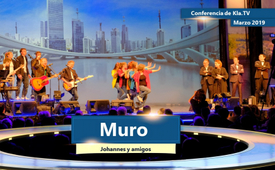 Conferencia de Kla.TV 2019: ♫ Muro ♫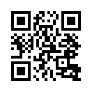 Junto con cantantes, músicos, bailarines e intérpretes, Johannes muestra la resistencia a la expansión de la red móvil 5G de una manera groovy en su canción "Muro". "Nos quedamos como un muro, gritando: "¡Alto 5G!" ¡Ya es suficiente! No lo permitiremos por más tiempo. ¡Vamos, levántate! Observa con nosotros cómo caen con su 5G". Déjate llevar también y apúntate hoy mismo a través de www.kla.tv/5G para activarte.Estáis invadiendo todos los países con la red inalámbrica 5G.
Aunque sea mucho más fuerte de lo permitido:
"¡No hace daño a nadie!"
Empiezan ilegalmente, se anuncian y se jactan.

¡Pretenden que todo es inofensivo,
cuando estamos siendo fatalmente irradiados!
Vosotros simplemente creais hechos,
esperando que la ley se adapte.
¡Tenéis la "licencia para matar"
y la manía de la viabilidad!

Pero nos quedamos como un muro, gritando:
"¡Detengan el 5G!".
¡Ya es suficiente! ¡No lo permitiremos por más tiempo!
Estáis expuestos
y el mundo entero grita con nosotros: "¡Parad el 5G!"
Nos levantamos contra esta destrucción.
Detenemos el 5G.
¡Venid, poneros de pie!
¡Mirad con nosotros cómo caen con su 5G!

Estaba tan finamente elaborada,
camuflada de brillo y purpurina.
El caballo de Troya es el 5G,
pero estamos advertidos.
Todo y todos estarán conectados a la red,
y vigilados: ¡Oye, y cómo!
¿Y se supone que eso sea bueno para nosotros?
¡Nunca lo creeréis!
"Lo sentimos, pero la economía
y el progreso son lo primero.
Tecnología y hombre unidos,
¡eso es lo que nos espera ahora!"

¡No! Nos quedamos como un muro,
gritando: "¡Detened el 5G!"
¡Ya es suficiente! No lo permitiremos por más tiempo.
Estáis expuestos y el mundo entero grita con nosotros:
"¡Parad el 5G!"
Sí, detenemos la vigilancia total,
¡detenemos el 5G!
¡Venid, poneros de pie!
¡Mirad con nosotros cómo caen con su 5G!
¡Paramos el 5G!
¡Terminó la 5G!

Estáis expuestos y el mundo entero grita con nosotros:
"¡Detengan el 5G!"
Sí, detenemos la vigilancia total, ¡detenemos el 5G!
¡Venid, poneros de pie!
¡Mirad con nosotros cómo caen con su 5G!
¡Ahora se acabó!
Sí, ¡detenemos el 5G!
¡Detengan el 5G!de JoBraFuentes: -Esto también podría interesarle: ---Kla.TV – Las otras noticias ... libre – independiente – no censurada ...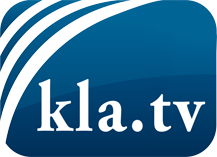 lo que los medios de comunicación no deberían omitir ...poco escuchado – del pueblo para el pueblo ...cada viernes emisiones a las 19:45 horas en www.kla.tv/es¡Vale la pena seguir adelante!Para obtener una suscripción gratuita con noticias mensuales
por correo electrónico, suscríbase a: www.kla.tv/abo-esAviso de seguridad:Lamentablemente, las voces discrepantes siguen siendo censuradas y reprimidas. Mientras no informemos según los intereses e ideologías de la prensa del sistema, debemos esperar siempre que se busquen pretextos para bloquear o perjudicar a Kla.TV.Por lo tanto, ¡conéctese hoy con independencia de Internet!
Haga clic aquí: www.kla.tv/vernetzung&lang=esLicencia:    Licencia Creative Commons con atribución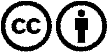 ¡Se desea la distribución y reprocesamiento con atribución! Sin embargo, el material no puede presentarse fuera de contexto.
Con las instituciones financiadas con dinero público está prohibido el uso sin consulta.Las infracciones pueden ser perseguidas.